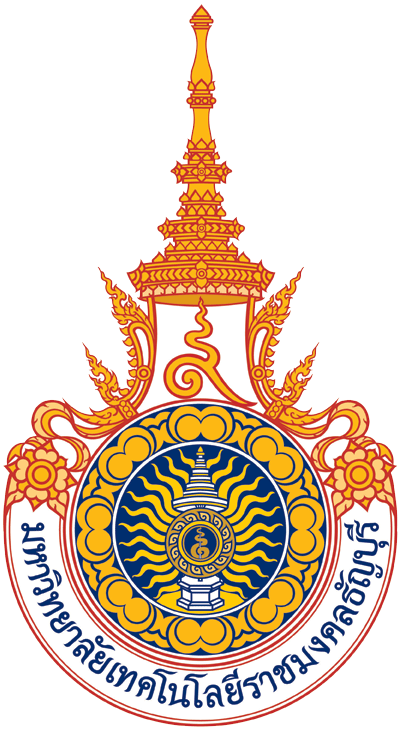 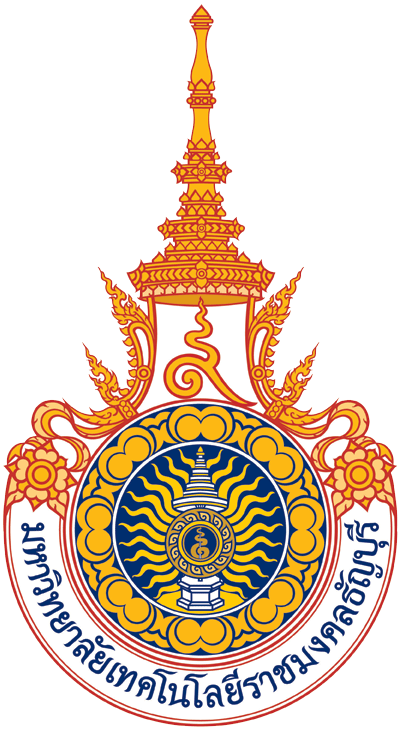 ตอนที่ ๑ ข้อมูลทั่วไป ๑) ประวัติส่วนตัว๑. ชื่อ – สกุล ......................................................................................................................................................๒. ตำแหน่ง .......................................................................................................................................................    คณะ.................................................................................................................................................................    ๓. วัน/เดือน/ปี เกิด …………………………………………….. อายุ ..............ปี ๔. ที่อยู่ปัจจุบัน....................................................................................................................................................๕ เบอร์โทรศัพท์ (บ้าน)..................................................โทรสาร....................................................................... เบอร์โทรศัพท์มือถือ................................................... E-mail.........................................................................๖. อายุงาน..................... ปี (ในมหาวิทยาลัยเทคโนโลยีราชมงคลธัญบุรีที่ยื่นขอรับรับรองจนถึงวันที่เสนอชื่อ)๒) ประวัติการศึกษา (เรียงจากสูงสุด)๑. สถาบัน........................................................................................................ ปีที่จบการศึกษา.........................    วุฒิที่ได้รับ......................................................................สาขาวิชา..................................................................๒. สถาบัน....................................................................................................... ปีที่จบการศึกษา.........................    วุฒิที่ได้รับ......................................................................สาขาวิชา..................................................................๓. สถาบัน....................................................................................................... ปีที่จบการศึกษา.........................    วุฒิที่ได้รับ......................................................................สาขาวิชา..................................................................๓) ประวัติการทำงาน๓.๑ ประสบการณ์ทางด้านงานบริหาร (ตั้งแต่อดีต – ปัจจุบัน)๓.๒ ประวัติการศึกษาดูงาน (ตั้งแต่อดีต – ปัจจุบัน)๓. ประสบการณ์ในการสอนระดับอุดมศึกษา..................................... ปี๔) ผลงานด้านการสอน (๕ ปีย้อนหลัง) ** หากมีข้อมูลมากให้จัดพิมพ์เป็นเอกสารแนบ๕) ผลงานทางวิชาการ และงานวิจัยที่เกี่ยวข้องกับการเรียนการสอน (๕ ปี) ย้อนหลัง ** หากมีข้อมูลมากให้จัดพิมพ์เป็นเอกสารแนบตอนที่ ๒ ผลงานที่สอดคล้องกับองค์ประกอบและมิติตามแนวทางการส่งเสริมคุณภาพการจัดการเรียนการสอนของอาจารย์ในสถาบันอุดมศึกษา ของสมาคมเครือข่ายการพัฒนาวิชาชีพอาจารย์และองค์กรระดับอุดมศึกษาแห่งประเทศไทย (ควอท). และมาตรฐานอาจารย์ด้านการเรียนการสอนมืออาชีพมหาวิทยาลัยเทคโนโลยี          ราชมงคลธัญบุรี (RMUTT-PSF Rajamangala University of Technology Thanyaburi Professional Standards Framework)  คำชี้แจง ให้ท่านอธิบายการปฎิบัติงานและผลการดำเนินงานให้เห็นเป็นรูปธรรมที่ชัดเจนเชื่อมโยงให้ครบแต่ละมิติหรือระดับที่ขอรับการประเมินพร้อมทั้งยกตัวอย่างประกอบองค์ประกอบที่ ๑ องค์ความรู้ (Knowledge) 	         ๑.๑ ความรู้ในศาสตร์สาขาวิชาของตน.................................................................................................................................................................................................................................................................................................................................................................................................................................................................................................................................................................................................................................................................................................................................................................................................................................................................................................................................................................................................................................................................................................................................................................................................................................................................................................................................   		๑.๒ ความรู้ในศาสตร์การสอนและการเรียนรู้.................................................................................................................................................................................................................................................................................................................................................................................................................................................................................................................................................................................................................................................................................................................................................................................................................................................................................................................................................................................................................................................................................................................................................................................................................................................................................................................................องค์ประกอบที่ ๒ สมรรถนะ (Competencies) 	        ๒.๑ ออกแบบและวางแผนการจัดกิจกรรมการเรียนรู้ของผู้เรียนอย่างมีประสิทธิภาพ .................................................................................................................................................................................................................................................................................................................................................................................................................................................................................................................................................................................................................................................................................................................................................................................................................................................................................................................................................................................................................................................................................................................................................................................................................................................................................................................................	         ๒.๒ ดำเนินกิจกรรมการเรียนรู้ได้อย่างมีประสิทธิภาพ .................................................................................................................................................................................................................................................................................................................................................................................................................................................................................................................................................................................................................................................................................................................................................................................................................................................................................................................................................................................................................................................................................................................................................................................................................................................................................................................................๒.๓ เสริมสร้างบรรยากาศการเรียนรู้และสนับสนุนการเรียนรู้ของผู้เรียน.................................................................................................................................................................................................................................................................................................................................................................................................................................................................................................................................................................................................................................................................................................................................................................................................................................................................................................................................................................................................................................................................................................................................................................................................................................................................................................................................	        ๒.๔ วัดและประเมินผลการเรียนรู้ของผู้เรียน พร้อมทั้งสามารถให้ข้อมูลป้อนกลับอย่างสร้างสรรค์ .................................................................................................................................................................................................................................................................................................................................................................................................................................................................................................................................................................................................................................................................................................................................................................................................................................................................................................................................................................................................................................................................................................................................................................................................................................................................................................................................องค์ประกอบที่ ๓ ค่านิยม (Values) 	         ๓.๑ คุณค่าในการพัฒนาวิชาชีพอาจารย์และการพัฒนาตนเองอย่างต่อเนื่อง.................................................................................................................................................................................................................................................................................................................................................................................................................................................................................................................................................................................................................................................................................................................................................................................................................................................................................................................................................................................................................................................................................................................................................................................................................................................................................................................................	         ๓.๒ ธำรงไว้ซึ่งจรรยาบรรณแห่งวิชาชีพอาจารย์  .................................................................................................................................................................................................................................................................................................................................................................................................................................................................................................................................................................................................................................................................................................................................................................................................................................................................................................................................................................................................................................................................................................................................................................................................................................................................................................................................ตอนที่ ๓ ผลงานการพัฒนานักศึกษา หรือสร้างการเปลี่ยนแปลงที่เกิดขึ้นกับนักศึกษาให้ประสบความสำเร็จ  จากการจัดการเรียนการสอน มีหลักฐานประกอบ.................................................................................................................................................................................................................................................................................................................................................................................................................................................................................................................................................................................................................................................................................................................................................................................................................................................................................................................................................................................................................................................................................................................................................................................................................................................................................................................................ข้าพเจ้าขอรับรองว่าข้อมูลดังกล่าวข้างต้นเป็นความจริงทุกประการ		ขอรับการประเมินและรับรอง ระดับที่ 2 ระดับที่ 3 ระดับที่ 4
ผู้ที่ได้รับการเสนอชื่อ.......................................................................(.......................................................................)วันที่............. เดือน.....................พ.ศ. .............หมายเหตุ :  คณะกรรมการขอสงวนสิทธิ์การพิจารณาปรับแผนการดำเนินงานตามความเหมาะสมวัน เดือน ปีตำแหน่งบริหารหมายเหตุวัน เดือน ปีการศึกษาดูงานหมายเหตุวิชาระดับปริญญาตรีระดับบัณฑิตศึกษาหมายเหตุผลงานทางวิชาการ และงานวิจัยที่เกี่ยวข้องกับการเรียนการสอนปี พ.ศ.